TOWN OF       HARWICHWATERWAYS COMMITTEEHarwich Fire House Conference RoomWednesday , March 20 ,  2019 6:00 PM					   MINUTES 		The March 2019 Meeting was postponed until April 17, 2019Chairman:	W. Matt Hart						Date:  12, 2019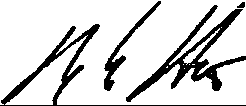 Signed: 